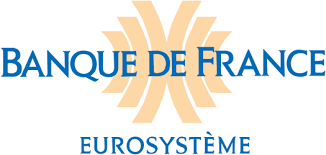 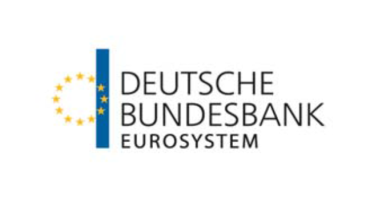 Monetary policy challenges June 21–22, 2018Banque de France, Paris, FranceREGISTRATION FORMLast name: 	First name: 	Institution: 	Position: 	E-mail: 	I will attend the conference on Thursday morning      		   Yes		 No    I will attend the Thursday lunch conference 			   Yes	 	 No    I will attend the conference on Thursday afternoon  	        	   Yes	 	 No    I will attend the conference on Friday morning      		   Yes		 No    I will attend the Friday lunch conference 			   Yes		 No    I will attend the conference on Friday afternoon  	        	   Yes		 No    Please return this form by May 30th to: 1404-BDFBUBA-UT@banque-france.fr